«Скорость - не главное!» этими словами приветствовали водителей воспитанники центра детского творчества посёлка Уральского. Далее ребята желали водителям безопасной дороги и строгого соблюдения Правил дорожного движения!Таким образом, активная молодёжь посёлка поддержала профилактическую акцию, проводимую Отделом ГИБДД по Нытвенскому району и Управлением образования на территории обслуживания в период с 1 апреля по 1 мая текущего года, «Скорость – не главное!».  В рамках проведения первого этапа акции подростки активно взялись за изготовление брелоков в виде домиков, символизирующих жизнь, домашний очаг и непременно, напоминающих водительскому составу, что их ждут дома родные и близкие. Вторым этапом стало благотворительное распространение собственноручно изготовленных брелоков среди водителей. С данной целью 26 подростков присоединились к работе инспекторов ДПС ГИБДД, в результате чего, по окончанию рейда на одной из центральных улиц посёлка было преподнесено 60 домиков. Акция направлена на привлечение внимания общественности к проблеме высокого уровня травматизма в результате дорожно-транспортных происшествий по причине превышения скоростного режима.Инспектор по пропаганде БДД ОГИБДД ОМВД России по Нытвенскому районустарший лейтенант полиции                                                                                            В.В. Смирнова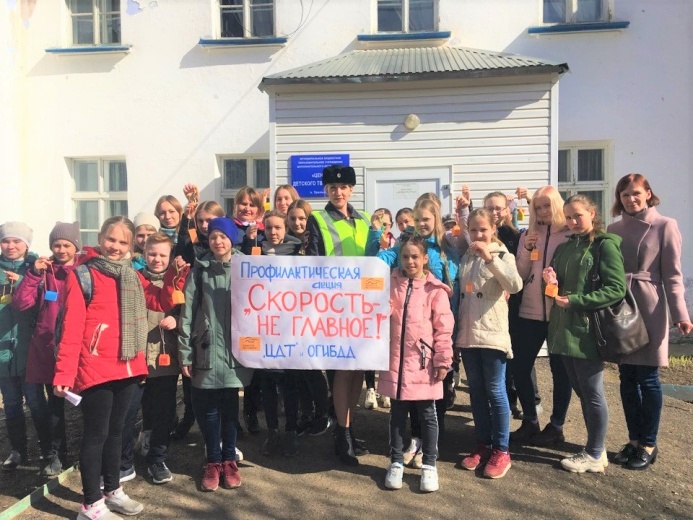 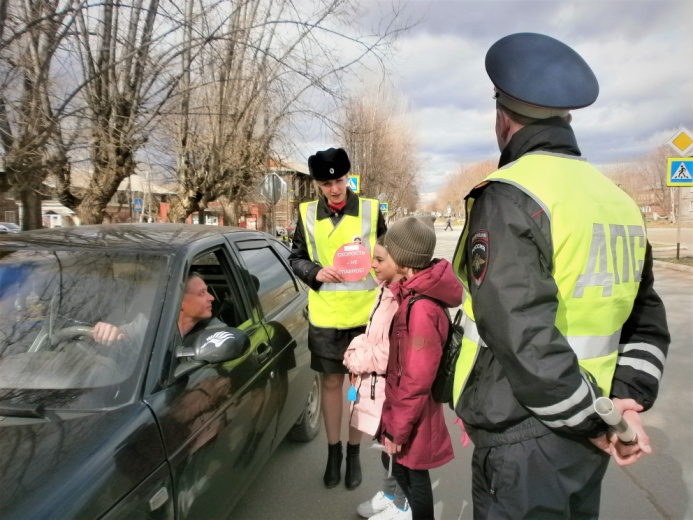 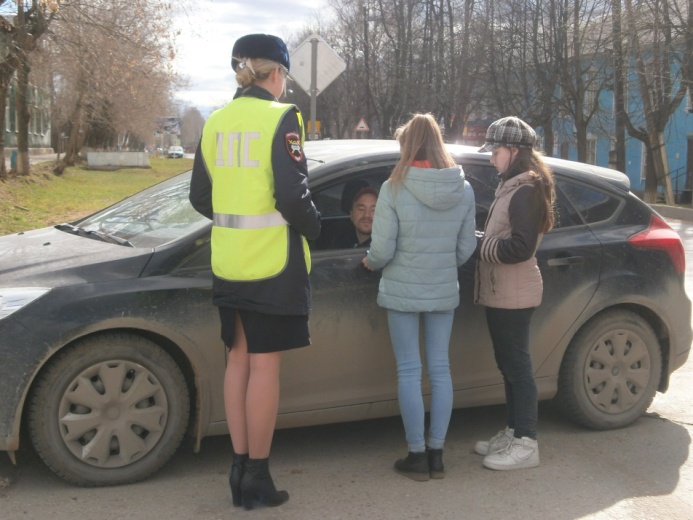 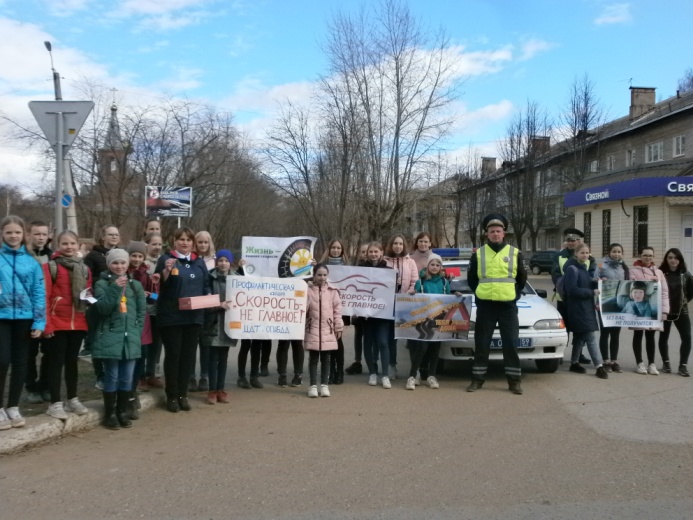 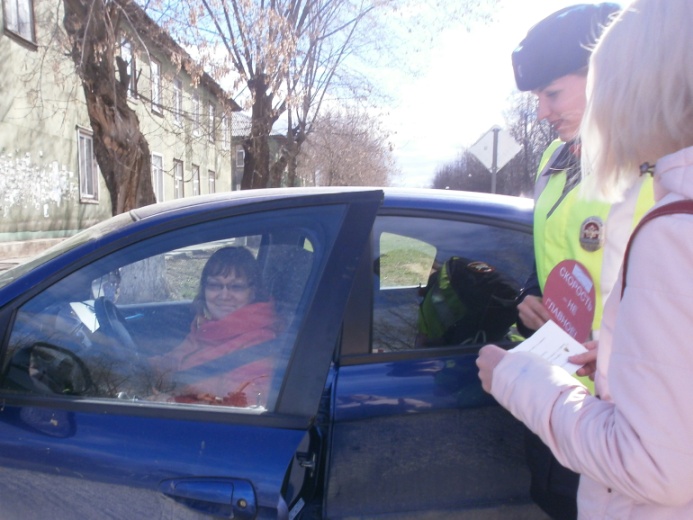 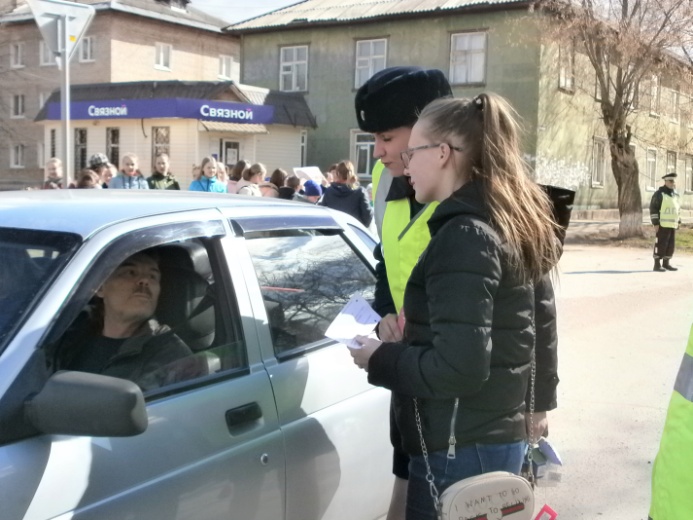 